Підстава: пункт 4-1 постанови Кабінету Міністрів України від 11 жовтня 2016 р. № 710 «Про ефективне використання державних коштів» Обґрунтування на виконання вимог Постанови КМУ від 11.10.2016 № 710:Враховуючи зазначене, замовник прийняв рішення стосовно застосування таких технічних та якісних характеристик предмета закупівлі: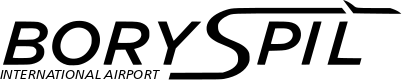 ДЕРЖАВНЕ ПІДПРИЄМСТВО«МІЖНАРОДНИЙ АЕРОПОРТ «БОРИСПІЛЬ» 08300, Україна, Київська обл., Бориспільський район, село Гора, вулиця Бориспіль -7, код 20572069, юридична особа/ суб'єкт господарювання, який здійснює діяльність в окремих сферах господарювання, зазначених у п. 4 ч.1 ст. 2 Закону України «Про публічні закупівлі»Обґрунтування технічних та якісних характеристик предмета закупівлі та очікуваної вартості предмета закупівліОбґрунтування технічних та якісних характеристик предмета закупівлі та очікуваної вартості предмета закупівліПункт КошторисуНазва предмета закупівлі із зазначенням коду за Єдиним закупівельним словникомОчікувана вартість предмета закупівлі згідно річного плану закупівельОчікувана вартість предмета закупівлі згідно ОГОЛОШЕННЯ про проведення відкритих торгівІдентифікатор процедури закупівліп. 19.03 (2023)Послуги із здійснення операцій поводження з небезпечними відходами та хімічними речовинами, код ДК 021:2015 - 90520000-8 - Послуги у сфері поводження з радіоактивними, токсичними, медичними та небезпечними відходами 109 673,00грн. з ПДВ91 394,17грн. без ПДВ UA-2023-05-23-014543-a1Обґрунтування технічних та якісних характеристик предмета закупівліВизначення потреби в закупівлі:Виконання вимог пункту "є" статті 17 Закону України  «Про відходи» та дотримання терміну зберігання (накопичення) відходів Замовника відповідно до абзацу шостого частини третьої статті 34 Закону України «Про відходи».Перевезення відходів Замовника здійснюється відповідно до вимог пункт 24 частини першої статті 7 Закону України «Про ліцензування видів господарської діяльності»; постанови КМУ від 09.12.2015 № 1168 «Про затвердження Ліцензійних умов провадження господарської діяльності з перевезення пасажирів, небезпечних вантажів та небезпечних відходів залізничним транспортом»).Обґрунтування технічних та якісних характеристик предмета закупівлі: Якісні та технічні характеристики предмета закупівлі визначені з урахуванням реальних потреб підприємства та оптимального співвідношення ціни та якості  2Обґрунтування очікуваної вартості предмета закупівліОбґрунтування очікуваної вартості предмета закупівлі: Визначення очікуваної вартості предмета закупівлі обумовлено статистичним аналізом загальнодоступної інформації про ціну предмета закупівлі на підставі «Примірної методики визначення очікуваної вартості предмета закупівлі», затвердженої наказом Міністерства розвитку економіки, торгівлі та сільського господарства України від 18.02.2020 № 275. Розрахунок очікуваної вартості предмета закупівлі здійснено відповідно до Положення «Про порядок визначення очікуваної вартості предмета закупівлі» від 17.05.2022 № 50-06-1.Обґрунтування обсягів закупівлі: Обсяги визначено відповідно до очікуваної потреби.3Інша інформаціяСпосіб проведення моніторингу ринку: Моніторинг ринку поведено на підставі цінових пропозицій підприємств, що виконують відповідні послуги в межах Київської області. Також враховано досвід попередніх закупівель ДП МА «Бориспіль» (договір № 35.1-14/8.7-00015 від 03.10.2022).№ п/пНайменування послуги Код та назва відходу за ДК 005-96ОдиницявиміруКількістьТехнічні та якісні характеристики предмета закупівлі(Технічна специфікація) (Найменування відходу відповідно до Переліку видів небезпечних відходів, на поводження з якими видана ліцензія)Поводження з небезпечними відходами (збирання, зберігання, утилізація): Відпрацьовані  масляні фільтри 6000.2.9 Відходи, що утворилися під час експлуатації транспортних засобів та перевезень, не позначені іншим способом або комбінованіт0,02Відпрацьовані нафтопродукти, не придатні для використання за призначенням ( у т.ч. відпрацьовані моторні, індустріальні масла та їх суміші). Відходи, забруднені нафтопродуктами – забруднені пісок, папір, деревина, ґрунт,  ганчір’я, відпрацьовані фільтриабоВідходи сумішей масло/вода, вуглеводні/вода, емульсії (у т.ч. відходи забруднені нафтопродуктами –  промаслені ганчір’я, пісок, деревина, тирса, папір, фільтриПоводження з небезпечними відходами (збирання, зберігання, утилізація): Відпрацьований абсорбент 7730.3.1.04 Абсорбенти зіпсовані, відпрацьовані чи забруднені  т0,13Відпрацьовані нафтопродукти, не придатні для використання за призначенням ( у т.ч. відпрацьовані моторні, індустріальні масла та їх суміші). Відходи, забруднені нафтопродуктами – забруднені пісок, папір, деревина, ґрунт,  ганчір’я, відпрацьовані фільтриабоВідходи сумішей масло/вода, вуглеводні/вода, емульсії (у т.ч. відходи забруднені нафтопродуктами –  промаслені ганчір’я, пісок, деревина, тирса, папір, фільтриПоводження з небезпечними відходами (збирання, зберігання, утилізація): Пісок з домішками нафтопродуктів (відпрацьований абсорбент) 7730.3.1.04 Абсорбенти зіпсовані, відпрацьовані чи забрудненіт0,16Відпрацьовані нафтопродукти, не придатні для використання за призначенням (у т.ч. відпрацьовані моторні, індустріальні масла та їх суміші). Відходи, забруднені нафтопродуктами – забруднені пісок, папір, деревина, ґрунт,  ганчір’я, відпрацьовані фільтриабоВідходи сумішей масло/вода, вуглеводні/вода, емульсії (у т.ч. відходи забруднені нафтопродуктами –  промаслені ганчір’я, пісок, деревина, тирса, папір, фільтриПоводження з небезпечними відходами (збирання, зберігання, утилізація): Відпрацьовані фільтроелементи 7730.3.1.05 Матеріали фільтрувальні зіпсовані, відпрацьовані чи забрудненіт0,02Відпрацьовані нафтопродукти, не придатні для використання за призначенням ( у т.ч. відпрацьовані моторні, індустріальні масла та їх суміші). Відходи, забруднені нафтопродуктами – забруднені пісок, папір, деревина, ґрунт,  ганчір’я, відпрацьовані фільтриабоВідходи сумішей масло/вода, вуглеводні/вода, емульсії (у т.ч. відходи забруднені нафтопродуктами –  промаслені ганчір’я, пісок, деревина, тирса, папір, фільтри)Поводження з небезпечними відходами (збирання, зберігання, утилізація): Ганчір’я, забруднене ПММ 7730.3.1.06 Матеріали обтиральні зіпсовані, відпрацьовані чи забрудненіт0,24Відпрацьовані нафтопродукти, не придатні для використання за призначенням ( у т.ч. відпрацьовані моторні, індустріальні масла та їх суміші). Відходи, забруднені нафтопродуктами – забруднені пісок, папір, деревина, ґрунт,  ганчір’я, відпрацьовані фільтриабоВідходи сумішей масло/вода, вуглеводні/вода, емульсії (у т.ч. відходи забруднені нафтопродуктами –  промаслені ганчір’я, пісок, деревина, тирса, папір, фільтри)Поводження з небезпечними відходами (збирання, зберігання,  утилізація): Відпрацьовані люмінесцентні лампи 7710.3.1.26 Лампи люмінесцентні та відходи, які містять ртуть, інші зіпсовані та відпрацьованішт.10000Відходи, що містять як складові або забруднювачі ртуть, сполуки ртуті (у т.ч. відпрацьовані люмінесцентні лампи та ртутні лампи) абоВідходи, що містять як складові або забруднювачі ртуть, сполуки ртуті (у т.ч. відпрацьовані люмінесцентні лампи та прилади, що містять ртуть)абоВідходи, що містять як складові або забруднювачі ртуть, сполуки ртутіабоРтуть, сполуки ртутіПоводження з небезпечними відходами (збирання, зберігання, утилізація): Залишки очищення резервуарів6000.2.9.17 Залишки очищення резервуарів для зберігання, що містять нафтопродуктит0,4Відпрацьовані нафтопродукти, не придатні для використання за призначенням ( у т.ч. відпрацьовані моторні, індустріальні масла та їх суміші). Відходи, забруднені нафтопродуктами – забруднені пісок, папір, деревина, ґрунт,  ганчір’я, відпрацьовані фільтриабоВідходи сумішей масло/вода, вуглеводні/вода, емульсії (у т.ч. відходи забруднені нафтопродуктами –  промаслені ганчір’я, пісок, деревина, тирса, папір, фільтри)абоВідходи сумішей масло/вода, вуглеводні/вода, емульсіїПоводження з небезпечними відходами (збирання, зберігання, утилізація): Використані вироби  медичного призначення інші (у т.ч. шприці,) 8510.2.9.03 Прилади медичного призначення інші (у т.ч. шприці, термометри, набори для діагностичних аналізів, медичні інструменти тощо), що не відповідають установленим вимогам, зіпсовані або використані; Медичні відходи категорії Вт0,008Клінічні та подібні їм відходи, а саме  - відходи, що виникають у результаті медичного догляду, ветеринарної чи подібної практики, і відходи, що утворюються у лікарнях або інших закладах під час досліджень, догляду за пацієнтами або при виконанні дослідницьких робіт Поводження з небезпечними відходами (збирання, зберігання, утилізація):Використані вироби медичного призначення інші (у т.ч. латексні рукавиці) 8510.2.9.03 Прилади медичного призначення інші (у т.ч. шприці, термометри, набори для діагностичних аналізів, медичні інструменти тощо), що не відповідають установленим вимогам, зіпсовані або використані; Медичні відходи категорії Bт0,009Клінічні та подібні їм відходи, а саме  - відходи, що виникають у результаті медичного догляду, ветеринарної чи подібної практики, і відходи, що утворюються у лікарнях або інших закладах під час досліджень, догляду за пацієнтами або при виконанні дослідницьких робіт Поводження з небезпечними відходами (збирання, зберігання, утилізація): Голки медичні використані8510.2.9.01  Голки медичні зіпсовані або використані; Медичні відходи категорії B (гострі предмети)т0,002Клінічні та подібні їм відходи, а саме  - відходи, що виникають у результаті медичного догляду, ветеринарної чи подібної практики, і відходи, що утворюються у лікарнях або інших закладах під час досліджень, догляду за пацієнтами або при виконанні дослідницьких робіт Поводження з небезпечними відходами (збирання, зберігання, утилізація): Використані одноразові вироби діагностичного обладнання (мундштуки до алкотестерів) 8510.2.9.02 Обладнання та інструменти медичні одноразові зіпсовані або використані; Медичні відходи категорії Bт0,0002Клінічні та подібні їм відходи, а саме  - відходи, що виникають у результаті медичного догляду, ветеринарної чи подібної практики, і відходи, що утворюються у лікарнях або інших закладах під час досліджень, догляду за пацієнтами або при виконанні дослідницьких робіт Поводження з небезпечними відходами (збирання, зберігання, утилізація): Флакони, туби, пусті ампули 8530.2.9.04 Тара аптекарська зіпсована або відпрацьована;  Медичні відходи категорії С (хімічні і фармацевтичні відходи)т0,045Клінічні та подібні їм відходи, а саме  - відходи, що виникають у результаті медичного догляду, ветеринарної чи подібної практики, і відходи, що утворюються у лікарнях або інших закладах під час досліджень, догляду за пацієнтами або при виконанні дослідницьких робіт Поводження з небезпечними відходами (збирання, зберігання, утилізація): Чохол на медичну кушетку 8510.2.9.07 Відходи інші, збирання та знищення яких не обумовлено спеціальними вимогами для запобігання виникненню інфекцій, Медичні відходи категорії В)т0,002Клінічні та подібні їм відходи, а саме  - відходи, що виникають у результаті медичного догляду, ветеринарної чи подібної практики, і відходи, що утворюються у лікарнях або інших закладах під час досліджень, догляду за пацієнтами або при виконанні дослідницьких робіт Поводження з небезпечними відходами (збирання, зберігання, утилізація): Готові лікарські засоби непридатні8530.2.9.01 Препарати та речовини фармацевтичні, засоби і товари лікарські (у т.ч. аерозолі), їх залишки зіпсовані, прострочені або неідентифіковані. Медичні відходи категорії Ат0,003996Відходи виробництва, одержання і застосування фармацевтичних препаратівабоВідходи виробництва, одержання і застосування фармацевтичних препаратів, за винятком відходів, зазначених у Зеленому переліку відходівПерелік готових лікарських засобів, що підлягають утилізації:1) розчини для ін’єкцій: Кавінтон 2 мл №10 амп, (Сavinton),Кальцію глюконат 20% р-н фл-100 мл (Calcium gluconate),Ксилазин 2% 30 мл (Xylazine),Медісон 10 мл (Medetomidine hydrochloride), Новокаїн р-н д/інф. 0,5% 200 мл (Procaine),ФАРМАТИЛ-50 розч, фл-50 мл (Tylosin tartrate),Комбістрес  розч, фл-50 мл (Combistress); 2) порошкоподібні ліки: Азідін-вет 0,24 г (диміназену ацетурат, феназон) (Diminuzene aceturate),Цефтріаксон-Дарниця 1г №1 (Ceftriaxonum);3) вакцини:Нобівак РАБІЄС (Vaccinum);4) аерозолі:Дезі спрей аерозоль 200мл O.L.KAR (Oxytetracycline hydrochloride-2.5 Gentian violaceum -0.5),Кубатол РІХ спрей 150 мл (Fago pice refertas),Флокси спрей МАКС 100 мл (Fluorfenicol - 2.5 Acetate prednisolone - 0.1)Поводження з небезпечними відходами (збирання, зберігання, утилізація): Відстій з відходів нафтопродуктів7750.3.1.03 Продукти хімічні та гази в балонах, які не мають маркуваннят0,2Відпрацьовані нафтопродукти, не придатні для використання за призначенням ( у т.ч. відпрацьовані моторні, індустріальні масла та їх суміші). Відходи, забруднені нафтопродуктами – забруднені пісок, папір, деревина, ґрунт,  ганчір’я, відпрацьовані фільтриабоВідходи сумішей масло/вода, вуглеводні/вода, емульсії (у т.ч. відходи забруднені нафтопродуктами –  промаслені ганчір’я, пісок, деревина, тирса, папір, фільтри)абоВідходи сумішей масло/вода, вуглеводні/вода, емульсіїЗбирання безпечних відходів: Відпрацьовані гумові вироби 7710.3.1.17 Вироби та матеріали гумові зіпсовані або відпрацьованіт0,01238.11 Збирання безпечних відходівЗбирання безпечних відходів: Відпрацьовані гумові вироби  (матеріали)7740.3 Відходи від експлуатації, технічного обслуговування, ремонту та відновлення устатковання  т0,0238.11 Збирання безпечних відходівТранспортні послугипослуга2Здійснення перевезення небезпечних відходів вантажними автомобілями